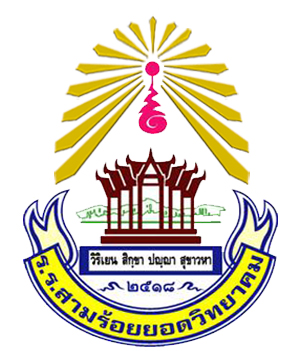 แผนปฏิบัติการประจำปีปีงบประมาณ 2560โรงเรียนสามร้อยยอดวิทยาคมอำเภอสามร้อยยอด      จังหวัดประจวบคีรีขันธ์สำนักงานเขตพื้นที่การศึกษามัธยมศึกษา เขต 10โทร 0 – 3268 – 8488 โทรสาร 0 – 3268 – 8500Website : www.samroiwit.ac.the – mail : samroiwit@yahoo.com